Zakrzew 03.07.2023r.Gmina ZakrzewZakrzew 5126-652 Zakrzewznak sprawy:  ZP.271.7.2023WykonawcyNazwa postępowania: Budowa sali gimnastycznej przy Publicznej Szkole Podstawowejim. Jana Pawła II w Woli TaczowskiejI. Zamawiający działając na podstawie art. 284 ust. 6 ustawy z dnia 11 września 2019r. Prawo zamówień publicznych  udostępnia  treść  zapytań wraz z odpowiedziami.    Istnieje rozbieżność pomiędzy wymiarem projektowym dachu a przedmiarem, rzędu ok. 300 m2 proszę o sprecyzowanie ilości.Odpowiedź:  Prawidłowa  ilość wynosi 955,17 m2,  przedmiar robót został poprawiony.   Istnieje rozbieżność pomiędzy projektem a przedmiarem materiału na podłogę na hali sportowej,  proszę o sprecyzowanie. Odpowiedź: Do wyceny należy przyjąć warstwy opisane w projekcie (w opisie i na rysunkach).UZUPEŁNIONO W PRZEDMIARZE – poz. 138Według przedmiaru posadzka Sali sportowej jest z litego drewna natomiast wg opisu projektu technicznego oraz rzutów posadzek jest zaprojektowana jako wykładzina sportowa. Proszę o informację ,którą posadzkę należy przyjąć do oferty.Odpowiedź: Do wyceny należy przyjąć warstwy opisane w projekcie (w opisie i na rysunkach).UZUPEŁNIONO W PRZEDMIARZE – poz. 138Wg przedmiaru posadzki z wykładziny PCV jest 1108,6m2 natomiast wg legendy na rzutach posadzek jest 596,6m2. Proszę o wskazanie właściwej ilości jaką należy przyjąć w ofercieOdpowiedź: Do wyceny należy przyjąć warstwy opisane w projekcie (w opisie i na rysunkach).UZUPEŁNIONO W PRZEDMIARZE – poz. 138Wg opisu w projekcie technicznym na sali ściany mają być wyłożone okładziną akustyczną odporną na uderzenia. Brak takiej pozycji w przedmiarze robót. Jeśli okładzina wchodzą w zakres robót proszę o załączenie szczegółów okładziny , ilości oraz zmianę w przedmiarachOdpowiedź:  W opisie technicznym w punkcie 14. AKUSTYKA str. A34 i A35, są dokładnie opisane płyty akustyczne oraz ich wymiary i lokalizacja.UZUPEŁNIONO W PRZEDMIARZE – poz. 93Proszę o dołączenie rysunków konstrukcji z drewna klejonego.Odpowiedź: DOŁĄCZONO W ZAŁĄCZNIKU. W projekcie konstrukcji rysunek K04 pokazuje konstrukcję dachu, oraz dodatkowo załączono rysunek „DŹWIGARY I PŁATWIE” pokazujący wymiary elementów.Przy oknach usytuowanych poniżej 2m nad terenem zastosować szyby bezpieczne oraz zawiasy antywłamaniowe." - o które pozycje w zestawieniu chodzi?Odpowiedź: Okna „O2”- 2 szt.; . „O4”- 1 szt,  „O5”- 2 szt..Szyby okien fasadowych na parterze – zastosować o zwiększonej odporności na udarność."- o które pozycje w zestawieniu chodzi? dodatkowo co oznacza słowo "udarność"? szyby P4Odpowiedź:  To oczywisty błąd pisarski: chodzie o zabezpieczenie przed włamaniem i kradzieżą okien fasadowych. Okna „O2”- 2 szt.; „O3”- 4 szt.; „O4”- 1 szt.; „O5”- 2 szt.;Ościeżnice odpowiednio stalowe, aluminiowe lub drewniane w komplecie z drzwiami. Ościeżnice do drzwi regulowane(obejmujące ścianę)." - do których drzwi mają iść ościeżnice obejmujące?Odpowiedź: Ościeżnice w projekcie nie zachodzą na ściany, brak obejmujących..Czy w zakres prac wchodzi balustrada szklana na trybunach. Jeśli tak to proszę o podanie wymiarów oraz dodanie takiej pozycji w przedmiarachOdpowiedź: TAK. Balustrada szklana na trybunach wchodzi w zakres prac. ok.: 70,0mb, wys. 1,1m, mocowane do lica ściany/stropu, z poręczą wzmacnianą co jakiś czas słupkiem. Na rysunku D1 w Architekturze widać detal balustrady, a poniżej przedstawiono przykładowe rozwiązania.UZUPEŁNIONO W PRZEDMIARZE – poz. 144Czy w zakres prac wchodzi wykonanie osłon grzejnikowych. Jeśli tak to proszę o dołączenie opisu, wymiarów, ilości osłon oraz dodanie takiej pozycji w przedmiarze.Odpowiedź:  TAK. Drewniana obudowa zintegrowana z grzejnikiem, wykończona poliuretanowym, odpornym na zarysowania lakierem o połysku 40% o wysokiej odporności na promieniowanie UV. Drewno z certyfikatem FSC. Metalowe elementy w kolorze szarym. Obudowa demontowalna w łatwy sposób w celu oczyszczenia wymiennika ciepła. Obudowa z drewna – dąb, lub inne liściaste drzewo do akceptacji projektanta i zamawiającego.UZUPEŁNIONO W PRZEDMIARZE – poz. 149Proszę o dołączenie opisu branży sanitarnej.Odpowiedź: w  załączaniu  opis branży sanitarnej Według załączonego do dokumentacji przetargowej opisu technicznego do projektu technicznego branży architektonicznej (pkt. 4.7 – posadzki sportowe), należy  wykonać posadzkę na hali w systemie wykładziny PCV na legarach, jednak w przedmiarze oraz w przekroju hali posadzka jest drewniana na legarach. Prosimy Zamawiającego o sprecyzowanie czy posadzka hali sportowej ma być wykonany z wykładziny sportowej PCV czy ma być drewniana?Odpowiedź:  Do wyceny należy przyjąć warstwy opisane w projekcie (w opisie i na rysunkach).UZUPEŁNIONO W PRZEDMIARZE – poz. 138Proszę o sprecyzowanie wymiarów wyposażenia sportowego.Odpowiedź: Sala ma mieć możliwość udostępniania osobą z zewnątrz. Boiska na Sali są pełnowymiarowe (np. boisko do koszykówki wg. standardów FIBA), dlatego sprzęt sportowy na Sali ma być o standardowych wymiarach.Proszę określić wymiary i kolor siedzisk na trybunach ponieważ nie jest to zawarte w dokumentacji technicznej.Odpowiedź: Siedziska w rozstawie osiowym co 60 cm. Dla wygody możliwie jak najszersze, oczywiście nie większe jak 60cm (min 45 cm). Głębokość w projekcie 40-45cm. Kolor szary  lub  niebieski do uzgodnienia z Zamawiającym na  etapie realizacji.Czy zamawiający przewiduję zakup i montaż daszka szklanego na wysięgnikach nad drzwi wejściowe. Jeżeli tak prosimy o sprecyzowanie ilości i wymiarów.Odpowiedź: Tak.POKAZANO W PRZEDMIARZE – poz. 146Proszę o sprecyzowanie ilości opraw G1, I3, K1 ponieważ są zwarte w opisie lecz nie są zawarte w przedmiarze oraz proszę o doprecyzowanie informacji co do opraw B2, EW2, AW4 ponieważ nie są one zwarte w opisie, a zostały zawarte w przedmiarze.Odpowiedź:  Nie należy wyceniać opraw G1, I3,  K1, B2, Aw4. Oprawy Ew2 - 2 szt - tożsama z oprawą Ew4. Proszę o sprecyzowanie rodzaju projektowanego ogrodzenia, ponieważ nie jest uwzględnione w opisie.Odpowiedź: W projekcie przewiduję się korekty w istniejących ogrodzeniach (poszerzenie wjazdu na działkę, czy wykonanie nowej bramy wjazdowej przy palcu manewrowym dla wozów strażackich).Projektowane ogrodzenie to tak naprawdę korekta istniejącego ogrodzenia znajdująca się na końcu działki. OGRODZENIE WYKONAĆ NA WZÓR ISTNIEJĄCEGO.POKAZANO W PRZEDMIARZE PZT – poz. 34-37W załączonej dokumentacji występują rożne przekroje dotyczące drogi pożarowej (Rys. 4 i DP1 w folderze 1_PZT), prosimy o doprecyzowanie którą nawierzchnie należy przyjąć do kalkulacji oraz o aktualizację przedmiaru.Odpowiedź: W projekcie należy przyjąć drogę z rysunku Dp1- droga pożarowaWarstwy:- warstwa wierzchnia 	– gr. 0,15m, x  pow. drogi 1 020,00m2	= 153,00m3- warstwa stabilizująca 	– gr. 0,15m, x  pow. drogi 1 020,00m2	 = 153,00m3- warstwa odcinająca 	– gr. 0,20m, x  pow. drogi 1 020,00m2	= 204,00m3								RAZEM	= 510,00m3POKAZANO W PRZEDMIARZE PZT – poz. 21-26W przedmiarze (zagospodarowanie terenu) brakuję krawężnika niezbędnego do obramowaniaciągów pieszo-jezdnych oraz chodnika, proszę o aktualizację przedmiaru.Odpowiedź: POKAZANO W PRZEDMIARZE PZT – poz. 27W przedmiarze (zagospodarowanie terenu) brakuję podbudowy pomocniczej z gruntu stabilizowanego spoiwem hydraulicznym oraz geowłókniny, wskazane elementy występują w opisie  warstw nawierzchni ciągów pieszo-jezdnych (PZT OPIS), w związku z tym proszę o aktualizację przedmiaru.Odpowiedź:POKAZANO W PRZEDMIARZE PZT – poz. 16-17 Proszę o informację jaką kwotę Zamawiający zamierza przeznaczyć na realizacje inwestycji, ponieważ plan postępowań na rok 2023 jest nieaktywny na Państwa stronieOdpowiedź:  Kwota jaką zamawiający zamierza przeznaczyć na sfinansowanie zamówienia wynosi 11.240.385,00 zł brutto.Zamawiający podaje  prawidłowy adres biuletynu informacji publicznej Zamawiającego :   https://zakrzew.biuletyn.net/Proszę o zestawienie wyposażenia sportowego, ponieważ nie jest to dokładanie sprecyzowane.Odpowiedź: Przedmiar robót został zaktualizowany w zakresie wyposażenia.Czy Zamawiający wymaga złożenia przedmiotowych środków dowodowych w postaci kart katalogowych oferowanych opraw oświetleniowych? Pytam ponieważ w szkole bardzo istotne jest, aby oprawy spełniały wymagania normy bezpieczeństwa fotobiologicznego, wskaźników olśnienia itd.Odpowiedź: Zamawiający nie  wymaga  przedmiotowych środków  dowodowych. Uprzejmie proszę o informacje czy wszystkie parametry urządzeń (opraw oświetleniowych) opisane w dokumentacji projektowej są istotne ? Jeśli niektóre są nieistotne to proszę o ich precyzyjne wskazanie.Odpowiedź: Zamawiający potwierdza, że wszystkie parametry techniczne uwzględnione w dokumentacji należy traktować jako istotne. Parametry nieistotne zostały w dokumentacji pominięte.Uprzejmie proszę o potwierdzenie iż Zamawiający wymaga, aby 6 letnia gwarancja na oprawy awaryjne obejmowała również akumulator.Odpowiedź: Gwarancja  powinna  obejmować całość urządzenia na  okres wskazany w  projektowanych  postanowieniach umowy. Proszę o sprecyzowanie materiału oraz koloru drzwi zaprojektowanych w całym obiekcie.Odpowiedź: Drzwi zewnętrzne ral 7024, okna białe ral 9001, okno przy wejściu głównym ( O4) i  drzwi grafit ral 9007 . Proszę o więcej informacji odnośnie drzwi do kabin (wymiary, rodzaj, materiał, kolor, wykonanie –jakim systemem).Odpowiedź: Kabiny  zostały opisane w opisie technicznym Architektura na str. A15. Ponadto informujemy:Kabiny z płyty HPL gr. 12mm – fronty, 10-mm przegrody. Wysokość górnej belki ościeżnicy- 2,00m od poziomu posadzki. Kolory: kabiny damskie [D] – pomarańczowy jasny; kabiny męskie [M]- zielony jasny; kabiny dla niepełnosprawnych [N]- czerwony jasny. Symbole RAL będą uzgodnione w trakcie wykonawstwa.Prosiłbym o przesłanie przedmiaru - drogi pożarowej w formacie ath.Odpowiedź: Zamawiający nie posiada przedmiaru w  rozszerzeniu ath.W przedmiarze w poz. 466 znajduje się "Budowa kontenerowej stacji transformatorowej wraz z urządzeniami towarzyszącymi", jednak ani w opisie ani na żadnym z rysunków nie widzimy tej stacji transformatorowej. Czy Zamawiający może wskazać, gdzie w dokumentacji znajduje się opis i parametry stacji transformatorowej?Odpowiedź: Stacja trafo  nie  stanowi przedmiotu zamówienia. Przedmiar został zmieniony.Wnosimy o przedłużenie terminu składania ofert o 14 dni tj. do dnia 17 lipca 2023 roku – w postępowaniu zostało zadane wiele pytań, przesunięcie terminu składania ofert pozwoli na rzetelne zapoznanie się z odpowiedziami Zamawiającego oraz przygotowania szczegółowej i rzetelnej wyceny.Odpowiedź: Termin składania ofert pozostaje  bez zmian. W załączeniu: Opis instalacji sanitarnej Rys. nr 5  Dźwigar i PłatewPrzedmiary robót budowlanyPrzedmiar robót zagospodarowanie  terenuPrzedmiar robót elektryczny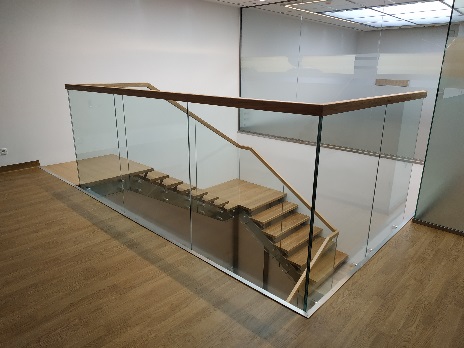 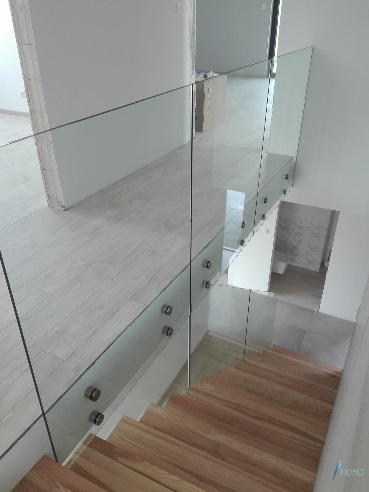 Przykład poręczyPrzykład mocowania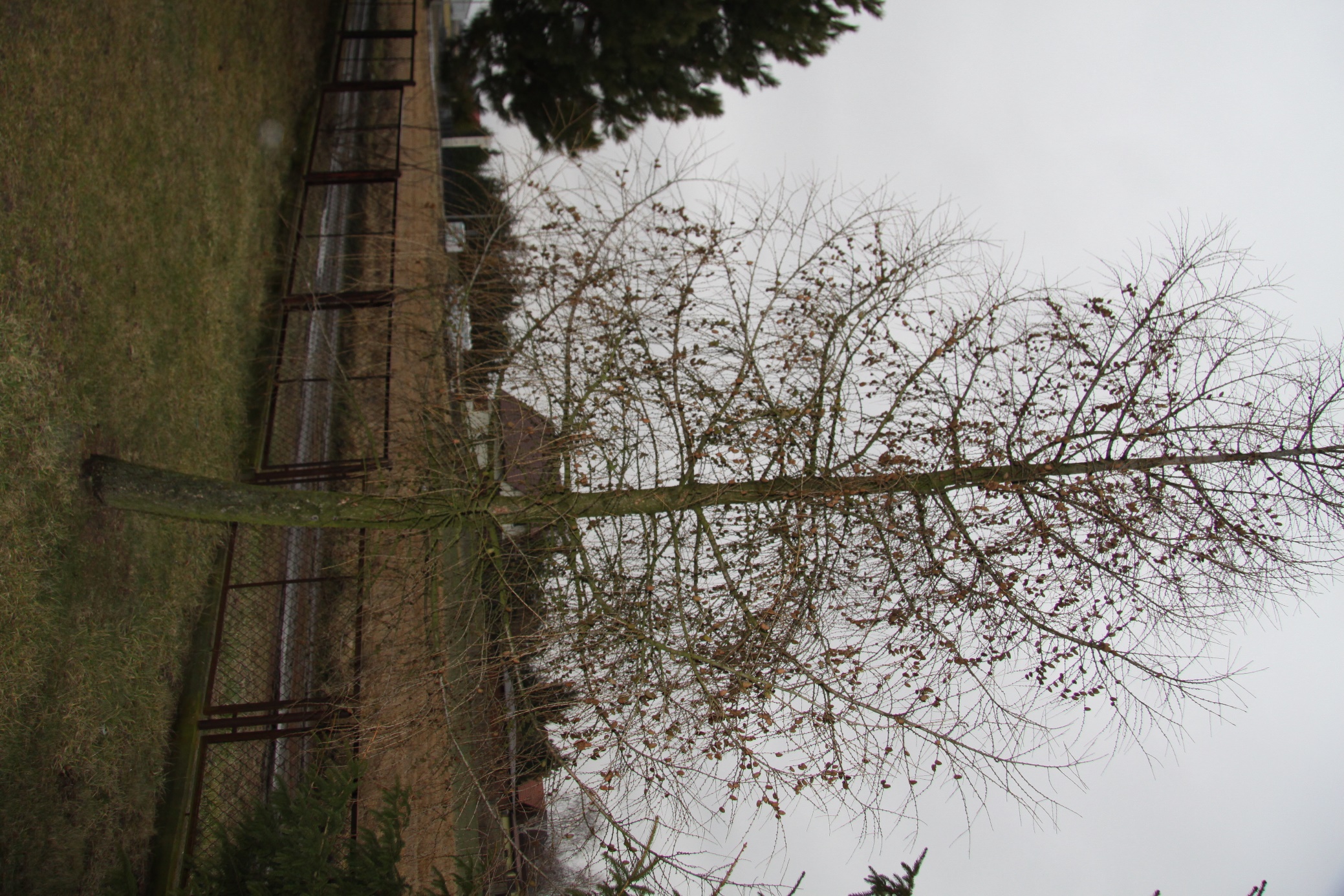 